附件2: 线上缴费二维码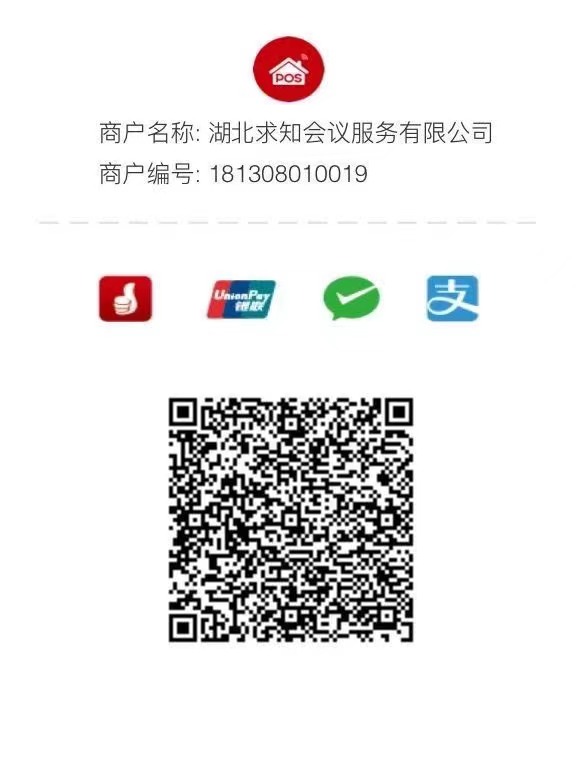 